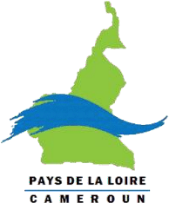 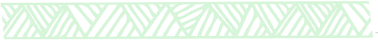 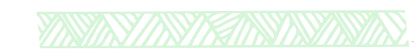 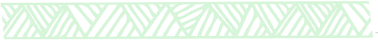 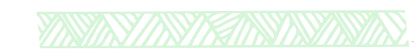 Présentation de la structure : L’Association Pays de la Loire-Cameroun (APLC) est une association nantaise d’une vingtaine d’années qui travaille dans le secteur de la culture et du développement, principalement dans la région des Pays de la Loire et à l’international en Afrique. Depuis sa création, elle a été à l’initiative et partenaire de nombreux projets, dont la création d’un réseau de douze musées, des expositions au Cameroun, dans la région ligérienne et à l’international, et de la première saison culturelle du Cameroun qui s’est déroulée à Paris en 2022. Aujourd’hui, l’APLC travaille sur des projets variés, et notamment sur des projets liés à l’histoire de l’indépendance au Cameroun (exposition, musée), au développement de l’artisanat d’art, ou encore des projets d’évènements culturels en France pour l’été 2023. L’APLC travaille en constante relation avec la Route des Chefferies, une organisation basée au Cameroun dont elle a contribué à la création.Présentation du poste et missions associée : L’APLC cherche à recruter son.sa futur.e chargé.e de projets qui sera basé à Nantes, pour développer et mettre en œuvre des projets et actions sur le territoire ligérien et en Afrique, principalement au Cameroun. Ce poste nécessite une réelle capacité d’adaptation aux différentes tâches qui lui incombent. Dans cette organisation, le.la chargé.e de projets est le principal représentant de l’APLC et est donc en charge de : Gérer l’association sur les plans administratifs, communicationnels et suivi comptable ; Suivre et gérer les projets en cours et à venir, contribuer au montage de nouveaux projets et à leur recherche de financement pour de nouveaux projets ; Contribuer à la mise en œuvre de projets culturels (exposition, projets de musées, évènements…) ; Représenter l’APLC lors d’évènements en France et à l’international ;Assister le Coordonnateur général et contribuer au suivi des stagiaires et VSC de l’association Profil requis :Master 2 en coopération internationale, culture, ou tout autre domaine pertinentExpérience professionnelle passée dans les secteurs de la culture, et.ou de la coopération internationale Justifier d’une première expérience en lien avec l’Afrique (stage, volontariat de plusieurs mois, poste, missions récurrentes) Compétences attendues :Maîtrise de la gestion de projets (du montage, à la recherche de financement, au suivi général)Capacité de travail dans un environnement culturel majoritairement étranger Maîtrise de la suite word Capacité de management pour gérer des futur.es stagiaires et Volontaires en Service CiviqueTrès bonnes capacités rédactionnelles Capacité d’autonomie tout en travaillant en équipe (notamment à distance) .Poste basé à Nantes, déplacements à prévoir en France, éventuelles missions à prévoir à l’étrangerPrise de poste : au 02 Janvier 2023 / candidature acceptée jusqu’au 14 novembre 2022Modalités : envoyez votre candidature (CV + LM + éventuelles lettres de recommandation) aux adresses suivantes : pl.cam@orange.fr et filliaudeau@routedeschefferies.com 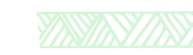 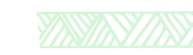 